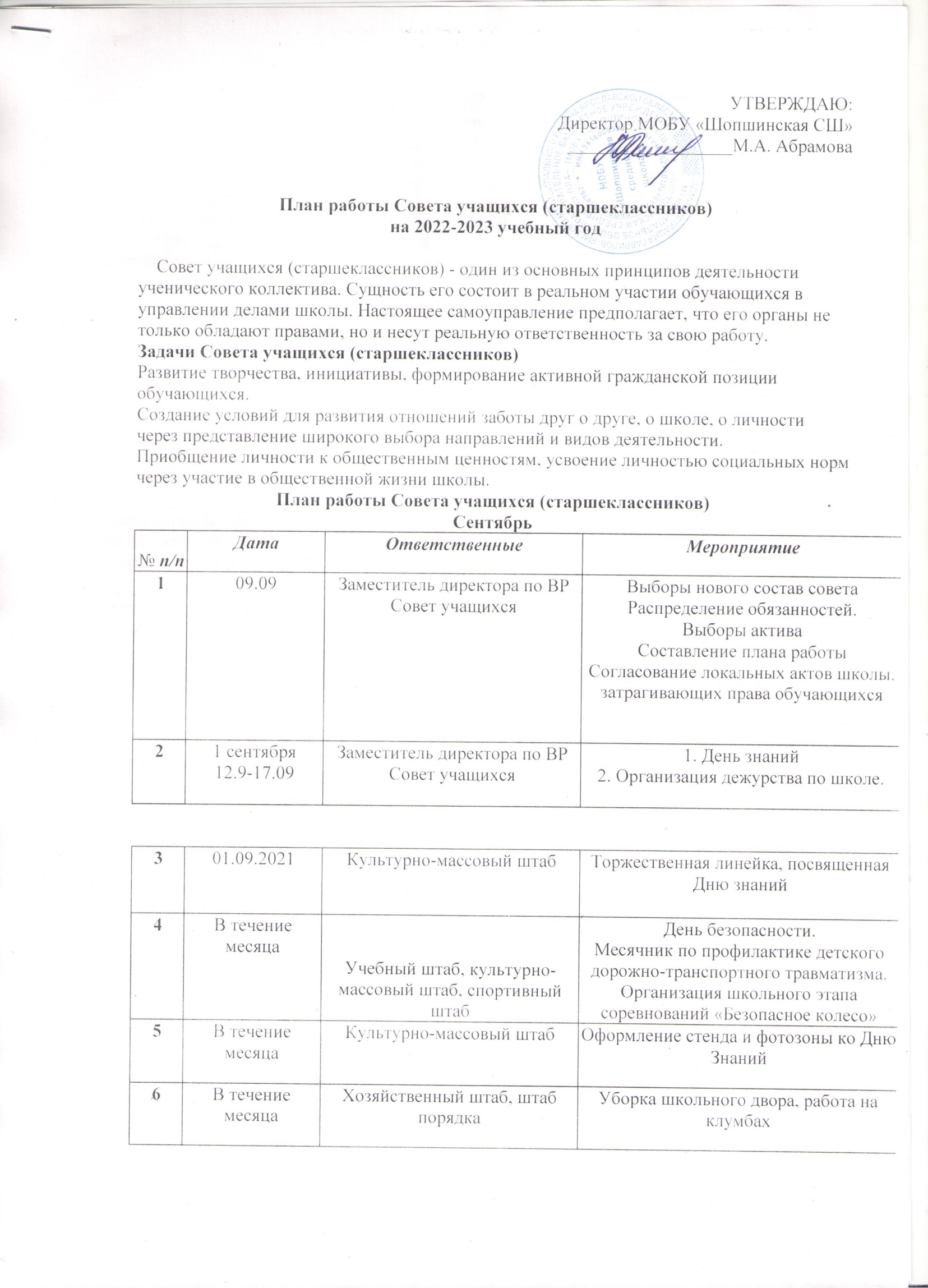 План работы Совета учащихся (старшеклассников)
на 2022-2023 учебный годОктябрьНоябрьДекабрьЯнварьФевральМартАпрельМай№ п/пДатаОтветственныеМероприятие1В течение месяцаШтаб порядка, санитарный штаб, учебный штабКонтроль над качеством дежурства Проведение рейдов «Внешний вид учащихся»2В течение месяцаУчебный штаб, культурномассовый штабАкция «Давайте делать добрые дела», посвященная Дню пожилого человека. Изготовление поздравительных открыток, участие в праздничном концерте.Праздник «День учителя» Конкурс поздравительных плакатов ко Дню учителя3В течение месяцаКультурно-массовый штабОформление поздравительного стенда ко Дню учителя.№п/пДатаОтветственныеМероприятие1В течение месяцаШтаб порядка, санитарный штаб, учебный штабРейд по проверке посещаемости школы. Рейд по проверке внешнего вида учащегося. Дежурство по школе2В течение месяцаКультурно-массовый штабПраздничные мероприятия, посвященные Дню матери.3В течение месяцаКультурно-массовый штабКонкурс ко Дню матери Выставка рисунков№ п/пДатаОтветственныеМероприятие1В течение месяцаШтаб порядка, санитарный штаб, учебный штаб, хозяйственный штабДежурство в школе.Общешкольный проект «Зимние окна. Новогодние шторы»2В течение месяцаУчебный штаб, культурно-массовый штабПодготовка новогодних театрализованных представлений.3В течение месяцаСпортивный штаб, культурномассовый штабПроведение игр на свежем воздухе в ГПД4В течение месяцаУчебный штаб, санитарный штаб, штаб порядкаКонкурс поделок и стенгазет. Новогодний утренник «волшебный посох Деда Мороза»», «Новый год в разных странах»№ п/пДатаОтветственныеМероприятие1В течение месяцаШтаб порядка, санитарный штаб, учебный штаб, хозяйственный штабДежурство в школе.Проведение рейдов «Внешний вид учащихся»2В течение месяцаУчебный штаб, культурно-массовый штабМесячник по военно-патриотическому воспитанию№ п/пДатаОтветственныеМероприятие1В течение месяцаШтаб порядка, санитарный штаб, учебный штаб, хозяйственный штабДежурство в школе.Дежурство во время проведения праздничных мероприятий2В течение месяцаКультурно-массовый штаб, спортивный штабДень Защитника Отечества «Русский солдат» - конкурсная программа для мальчиков3В течение месяцаКультурно-массовый штаб, спортивный штаб, учебный штаб«Мы помним» - выставка рисунков с Днем Защитника Отечества.Смотр строя и песни.№ п/пДатаОтветственныеМероприятие1В течение месяцаШтаб порядка, санитарный штаб, учебный штаб, хозяйственный штабПроведение рейтинга «Лучший класс» Дежурство в школе. Проведение рейдов «Внешний вид учащихся»2В течение месяцаКультурно-массовый штабМеждународный Женский День Проведение праздничных мероприятий, посвященных Международному Женскому Дню3В течение месяцаКультурно-массовый штабКонкурс рисунков «Весенняя капель»№п/пДатаОтветственныеМероприятие1В течение месяцаШтаб порядка, санитарный штаб, учебный штаб, хозяйственный штабДежурство в школе.Проведение рейдов «Внешний вид учащихся»2В течение месяцаКультурно-массовый штабБлаготворительная акция «Помоги ветерану»3В течение месяцаСпортивный штабДень здоровья «Будь здоров!»412.04.2022Учебный штаб, культурномассовый штабДень космонавтики. Гагаринский урок№ДатаОтветственныеМероприятие1В течение месяцаШтаб порядка, санитарный штаб, учебный штаб, хозяйственный штабДежурство в школе. Проведение рейдов «Внешний вид учащихся». Организация дежурства во время проведения праздничного концерта, посвященного Дню Победы2В течение месяцаКультурно-массовый штаб, учебный штаб, спортивный штабПраздничный концерт, посвященный Дню Победы Организация и проведения праздника «Последний Звонок» Линейка Памяти.Вахта Памяти